МАСТЕР – КЛАСС Тема: «Песочная терапия в развитии речи детей»Наилучшая для малыша та игрушка, которую он может заставить по-разному изменяться;  для маленьких детей наилучшая игрушка – это куча песка».
                   К. Д. Ушинский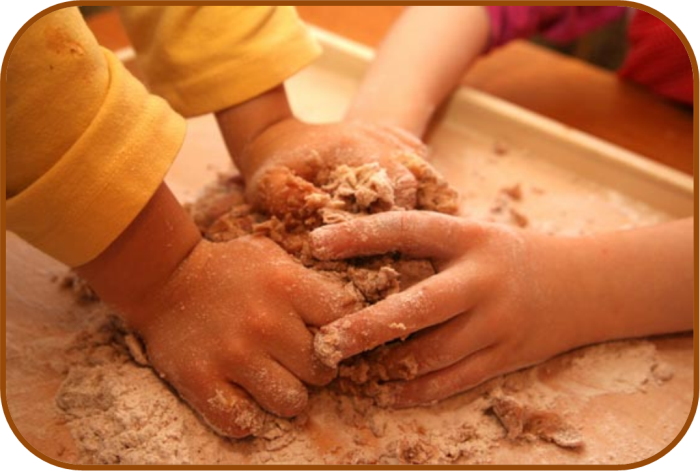 Место проведения: МКДОУ ДС№60Дата проведения; 15.02.2017г.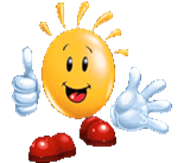 Работа по развитию речи у детей предполагает 3 этапа:1 этап: Знакомство с песочной странойЦели: пробуждение интереса к занятиям с песком;знакомство детей с правилами поведения в песочнице. развитие моторики рук, тонких тактильных ощущений2 этап: Путешествие по песочной странеЦели: развитие познавательных процессов;развитие речи, памяти, мышления;совершенствование координации движений, мелкой моторики, ориентации в пространстве.3 этап: В царстве песочной грамотыЦели: развитие диафрагмального дыхания;развитие артикуляции;автоматизация звуков в речи;развитие фонематического слуха и восприятия; коррекция лексико-грамматических нарушений речи;развитие связной речи детей, обучение рассказываниюпроговаривание действий с песком.Игры  на развитие мелкой моторики.1.  блок. Развитие мелкой моторики.- рисование на сухом, затем сыром песке пальцами, ладонями, ребром ладони, предметами,- рисование предметное, сюжетное, по замыслу, образцу, словесной инструкции,- в быстром и медленном темпе,- графические слуховые диктанты,- составление мозаики, коллажа,- штриховка2. блок. Развитие координации движений пальцев рук.- комплексы со стихотворным текстом,- по словесной инструкции,- выполняемые под счёт, звуковой сигнал,- по карточкам-схемам,- «песочные часы».	- сжимание и разжимание кулачков вверх и вниз ладонями, ребром,- поочерёдное сгибание и разгибание пальцев сначала правой, затем левой руки, обеих рук,- упражнения по карточкам-схемам,- «песочные секретики» 3. блок. Развитие тактильно-кинестетического праксиса.- тактильные упражнения с песком: сухой -мокрый, гладкий- шероховатый, холодный- горячий ,- зрительно- тактильное обследование: поглаживание, похлопывание, пощипывание,- поиск предметов, спрятанных в песке, - закапывание игрушек, картинок в песок.